CV_08.2015_shortDieter Spath, Architekt, Dipl. Ing.- - - - -Kaiserstraße 8/29/3A-1070 WienM + 43 664 4659905spath@sparq.atwww.sparq.at- - - - -Geboren am 07.08.1969 in GrazStudium / TU-Graz (Dipl. 1996) / PUC in Santiago de Chile (1997)Dieter Spath verfolgt seit 1996 eine forschungsorientierte architektonische Praxis in der über  die Grenzen der konventionellen Berufsfelder hinaus interdisziplinäre Territorien für architektonisches Denken und die Produktion von Raum eröffnet werden. Dieter Spath konnte in mehreren Bereichen seine Fähigkeit in leitenden Funktionen auch mit großer inhaltlicher und budgetärer Verantwortung unter Beweis stellen. Im Laufe seiner bald 20-jährigen mehrfach ausgezeichneten Praxis bot sich ihm die Möglichkeit für architektonische Umsetzungen in verschiedenen Maßstäben vom Small bis Urban Scale in den Bereichen Forschung&Lehre und als realisierte Architekturen. aspern die Seestadt WiensSeit 2014 als externer Projektmanager für die Wien 3420 Aspern Development AG tätig.SPARQ / Spath ArquitectosSeit 2013 als freischaffender Architekt unter dem Namen Spath Arquitectos tätig.Univ. Prof. (NDU)2012-2014 wird Dieter Spath als ordentlicher Professor an die Privatuniversität der WKO in den Masterstudiengang berufen, um diesen aus der Innenarchitektur heraus zu einem Studium der „Interspace Architecture“ der New Design University in Sankt Pölten zu entwickeln.bicyclette.at2012 gründet Dieter Spath das Label bicyclette.at zur Förderung des Fahrrades als alltägliches Verkehrsmittel im Modal Split.Arquitectos ZT KEG2003-2013 als Ziviltechniker KEG wurde 10 Jahre gemeinsam mit Heidi Pretterhofer in einem Loft im 7. Bezirk von Wien experimentell an Projekten und in unterschiedlichen Kooperationen gearbeitet. An der Schnittstelle von Architektur/Urbanismus, Forschung und Raumproduktion wurden Gebäude und Ambiente umgesetzt, kuratorisch gearbeitet und eigene Publikationen veröffentlicht.Ausgewählte Auszeichnungen2013 Arquitectos Nominierung für den Europäischen Museumspreis / „Grazmuseum“ / Umbau / Interior Architecture2011 Arquitectos Nominierung für den österreichischen Baupreis / „Raumschnitt“ / Temporärer Urbanismus / Scale 1:12010 Arquitectos Rudolf-Wurzer-Würdigungspreis / „Land-Rurbanismus“ / Publikation Forschungsprojekt2010 Arquitectos Anerkennungspreis des Landes NÖ / „Permanent Vacation / Einfamilienhaus2007 Arquitectos Österreichischer Bauherrenpreis der ZV / „Offene Geschlossenheit“ / Neubau Polizeiwachzimmer Karlsplatz / in Koop. Mit Rüdiger Lainer& Part.regionale082007-2008 ist Dieter Spath erster Intendant des neuen zeitgenössischen Kulturfestivals „regionale“ mit einem Gesamtbudget von 4 Mio € Akbild und mehr2001-2007 Universitätsassistent für architektonischen Entwurf an der Akademie der bildenden Künste Wien bei Prof. Rüdiger Lainer und Prof. Wolfgang Tschapeller; Teilnahme und Leitungstätigkeit bei Drittmittelprojekten; EU Forschungsprojekt „Atelier“ und „Remake Lagerhaus“ Ein Beginn in Südamerika 1996-1999 Forschungs- und Lehrtätigkeit an der Pontifícia Universidad Católica in Santiago de Chile; Gründung des Architekturbüros und Baufirma „südhaus ltda.“ erste eigene Bau- und Designprojekte; Projektzusammenarbeit mit dem chilenischen Industriedesigner und Prof. Alberto Gonzales Ramos.steirischer herbst  - „city joker“1995 Die Umsetzung eines Parcours gemeinsam mit Bernd Vlay für 3 Tage durch die Stadt Graz entlang einer geraden Linie erfährt hohe mediale Aufmerksamkeit. In den Jahren 1996, 2005 und 2008 kommt es zu weiteren Einladungen zur Teilnahme im steirischen herbst.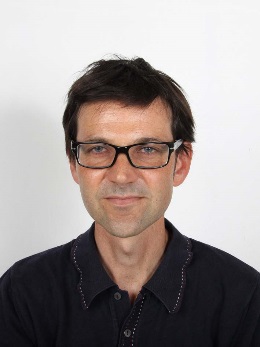 Portrait 2012